                 23/05 RM 03907 FALTOUSaúde e ComputadorAtividade – Página: 13Assinale com X a imagem que está com a postura correta: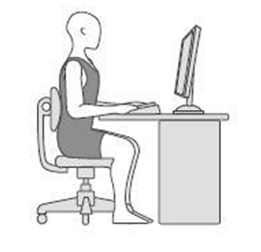 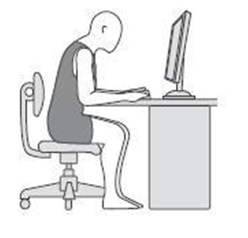 